BWA Grant Expenditure and Pupil Premium Report: 2017 – 18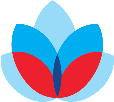 Context of SchoolBWA is a one and a half form of entry school, with a nursery class that has capacity for 26 full time places.  It is part of the Q1E Trust.Extended provision is offered from 7.30am to 6.00pm each day (3.30pm – 6:00pm is by an external provider). BWA is a flourishing and happy school with strong leadership and a purposeful outlook, striving for excellence. We have high aspirations and ambitions for all our pupils and know that they learn more effectively when they feel valued, happy and secure. To this end, we have created a caring, positive environment so that every pupil has the opportunity to reach their full potential.Pupil Characteristics The school serves in a diverse community in South West London. There are 321 pupils on roll, making it a larger than the average primary school.Objectives of Pupil Premium Spending The Pupil Premium Grant (PPG) is used solely to narrow the gap between the disadvantaged pupils and others, with similar starting points. As a school, we have a good track record of ensuring our pupils make good progress, but historically, as with the national trend, levels of attainment can be lower for pupils eligible for PPG. Through targeted support we are working to eliminate barriers to learning and progress. Many children, eligible for PPG, start school with low attainment on entry and our aim is to ensure that they make accelerated progress in order to reach age related expectations. The school’s evaluation of its own performance is rigorous. At termly Pupil Progress meetings, as well as at other times, as highlighted by class  teachers, we thoroughly track the progress of every pupil over time, which enables us to identify any concerns in progress or attainment and take the necessary action, in a timely fashion.Key barriers to educational achievement for pupils eligible for Pupil Premium 2017-18 were identified by the teachers as:Lack of home supportLack of exposure to high quality texts Low levels of speaking and listening due to low levels of oracyKey Facts Progress and Attainment for 2017-18Gaps between targeted groups and national expectations, and achievements, continue to be a key priority. We evaluate our performance rigorously by tracking progress over time, for every pupil, identifying concerns and then taking steps to ensure they reach their end of year target.  KS 2 2016-17 Attainment                                                                       KS 1 2016-17 Attainment                                                                       Phonics  2016-17 Attainment                                                                       EYFS 2016-17 Attainment            Pupil Premium Grant Spending Impact Progress against the key barriers for 2017-18 is stated below.  Results commentary KS1Progress made by disadvantaged pupils is broadly in line with their peers.In reading, disadvantaged pupils made significantly better progress than their peers. KS290% of disadvantaged pupils made better than expected progress in 2017-18. In maths, disadvantaged pupils made better progress than non-disadvantaged. In reading and writing, disadvantaged pupils made better than expected progress. 